Supplementary Table 1: Primers used in this studyFigure S1. Complete CLUSTAL sequence alignment of AlphaFold modeled and R. phaseoli VirA proteins. The four AlphaFold VirA proteins (UniProt P07167, P07168, P10799, and P18540) and the Rhizobium phaseoli VirA protein were aligned using CLUSTAL O(1.2.4).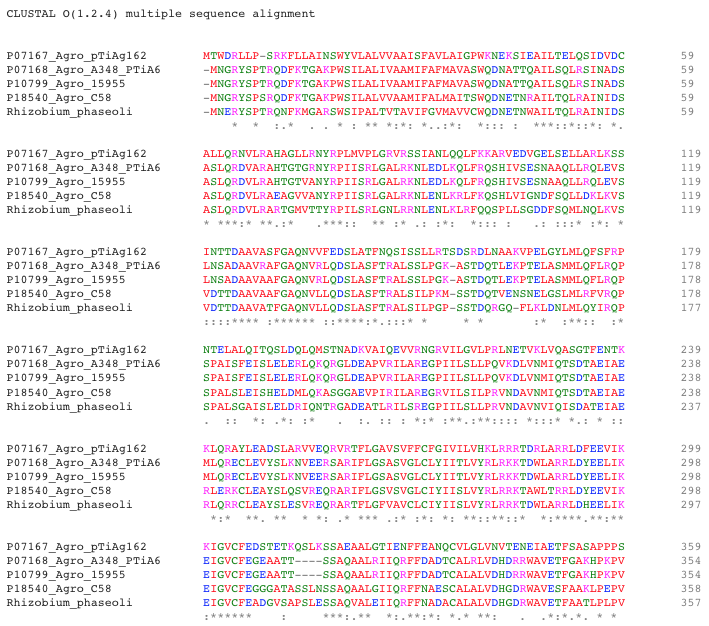 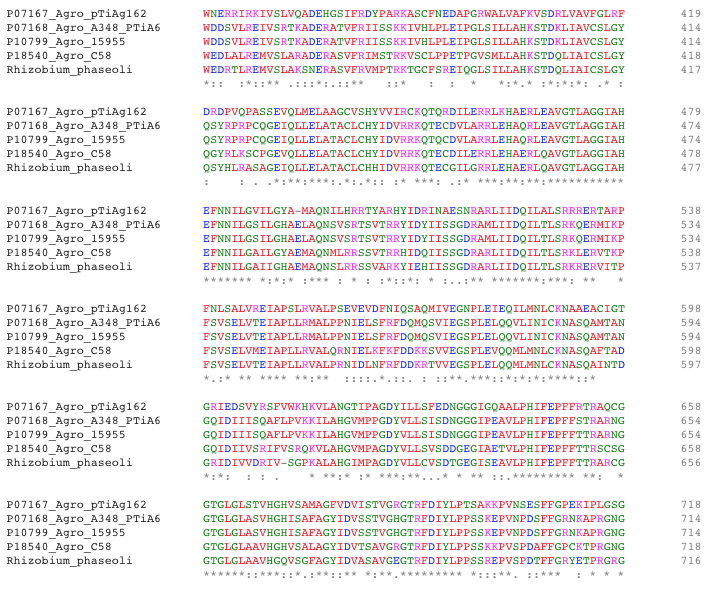 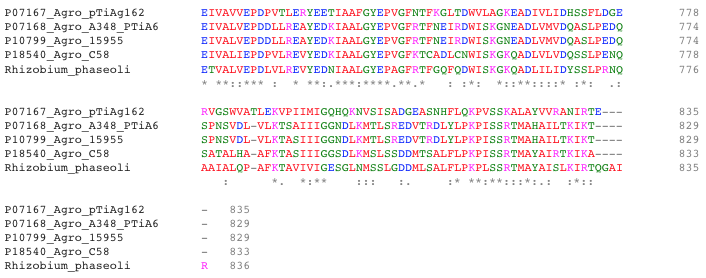 Figure S2. Comparison of the full protein and Linker models from AlphaFold. (A) The online structure prediction program, Alpha Fold (https://alphafold.ebi.ac.uk/) was used to predict the structure of VirA from 4 different versions of full-length VirA (P10799 in red, P18540 in yellow, P07168 in green, and P07167 in blue). The .pdb files of the suggested models were downloaded and aligned in the Pymol software to visualize the relative positioning of the different models to each other. The fold looks similar for the four predictions. (B) The Linker region of the best model P10799 was used to align with the other Linker models with a similar color scheme as in (A), and showed relatively similar structural fold, as indicated by the RMSD reported values. (C) For clarity, P07168 (green) and P07167 (blue), are shown without the other two structures. (D) The Linker regions of P07168 (green) and P07167 (blue) alone, which do show a high degree of similarity when isolated from the rest of the protein. The RMSD of these two structures is 1.562.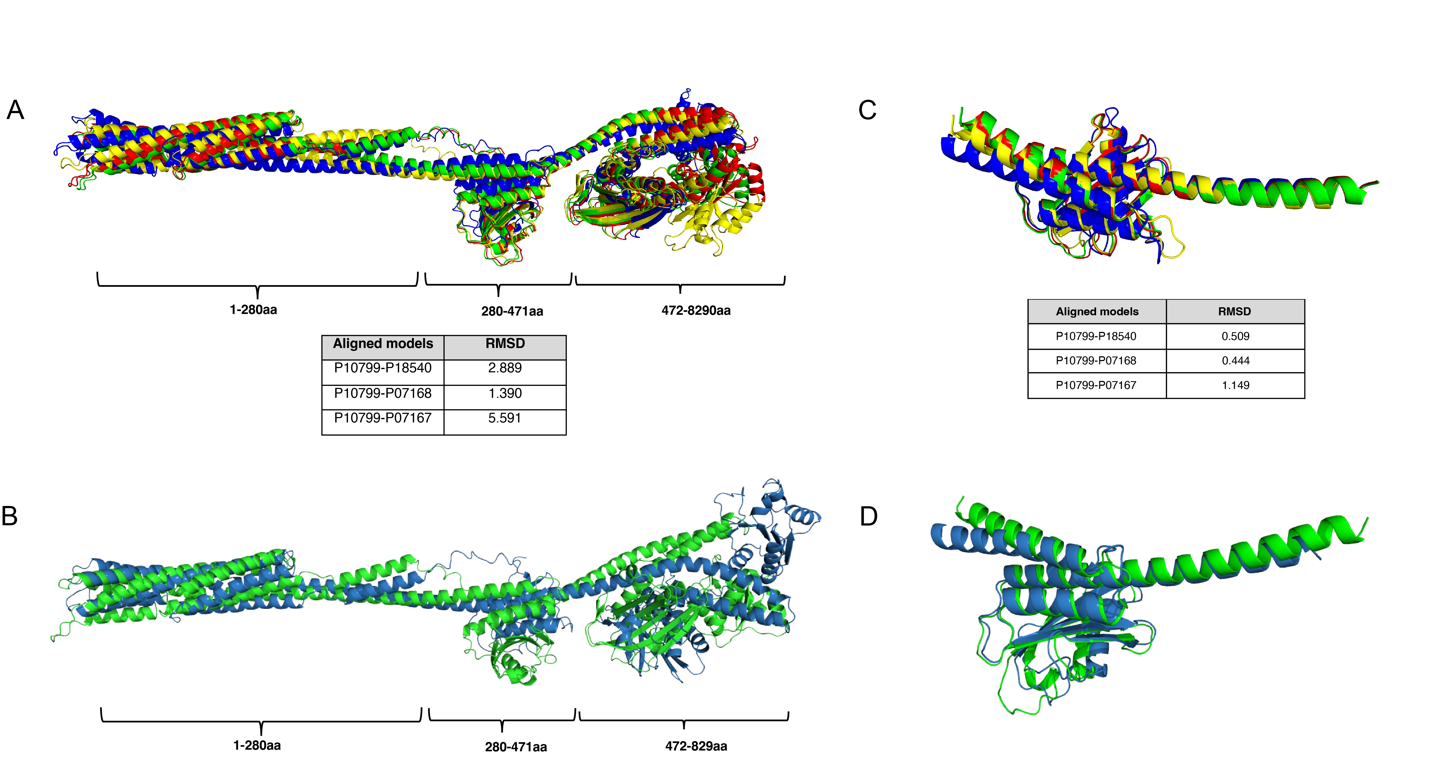 Figure S3. Mutations to Y293 alter VirA phenol perception. Compiled data of -galactosidase activity for strains of A. tumefaciens containing VirAwt (purple triangles), VirAY293F (blue diamonds), VirAY293H (green circles), or VirAY293W (red squares). Varying amount of acetosyringone were added and all samples contained 1% glucose, an inducing sugar. Error bars represent the standard deviation of three isolates.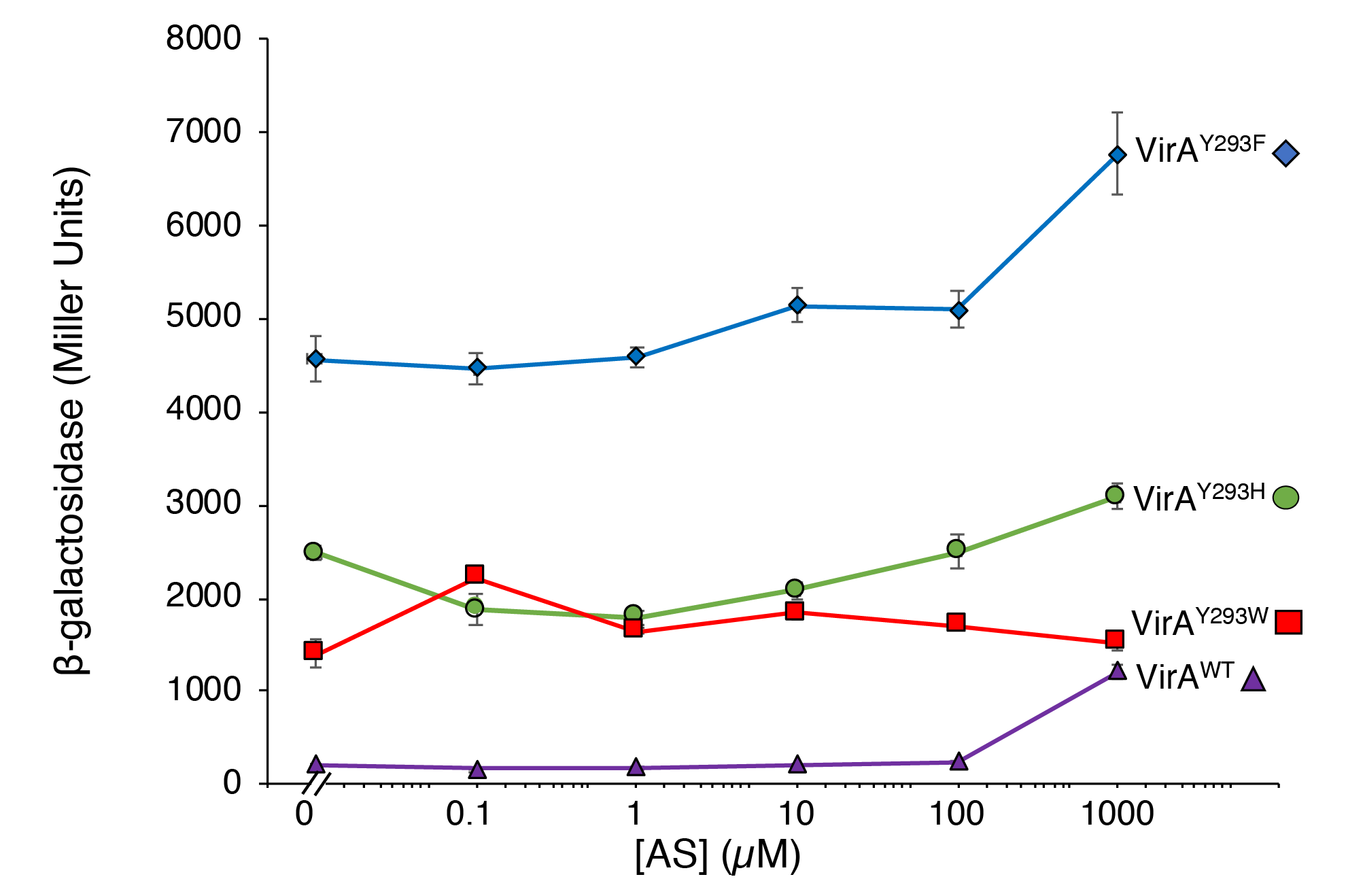 Figure S4. AND/OR gating is both similarly inhibited by ASBr and affected by pH change. (A) VirAwt (AND gate) and VirAY293F (OR gate) induction activity was examined in the presence of varying amounts of the inhibitor ASBr. All A.tumefaciens cultures were supplemented with 300 µM AS and 1% (14 mM) glucose. Error bars represent the standard deviation of three isolates. (B) -galactosidase activity was determined for the strains VirAwt (AND gate) and VirAY293F (OR gate) in varying pH (5.5 and 7.5) as shown. Strains were grown in 1% glycerol (o) or 1% glucose (n), and supplemented with 300 µM AS. Error bars represent the standard deviation of three isolates. 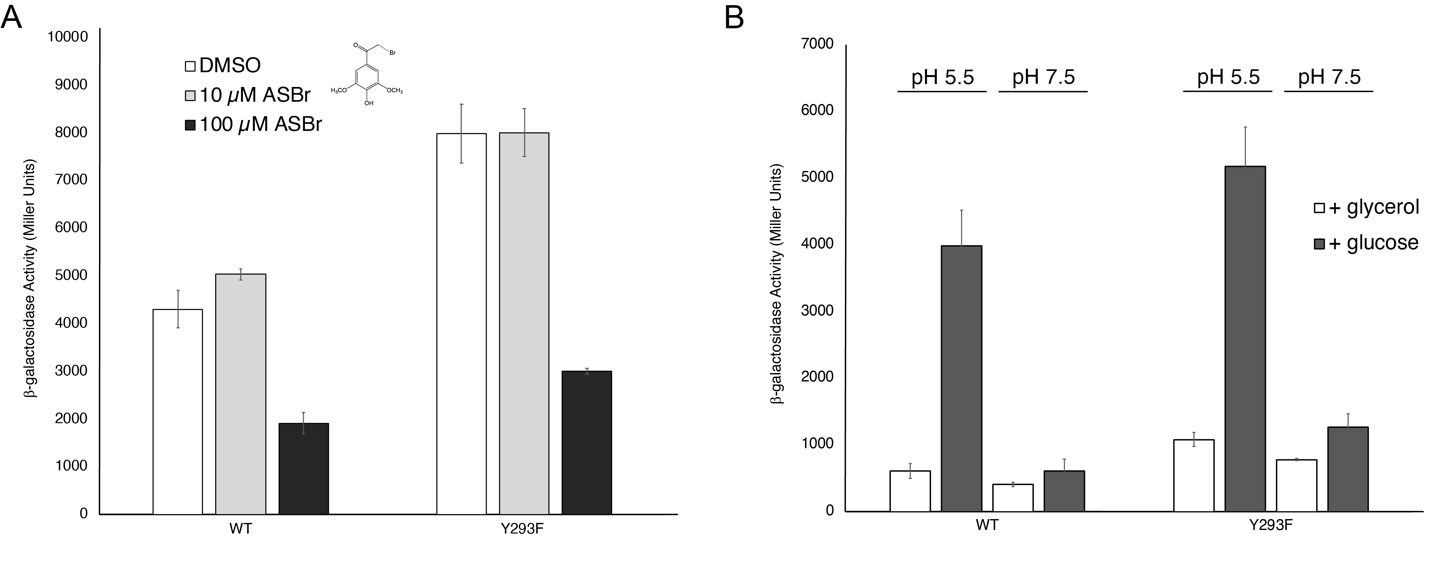 Figure S5. VirA mutant reaction to ASBr. (A) Growth of VirAWT and VirAY293F in the presence of increasing amounts of ASBr. All strains were grown in the presence of 1% glucose and 300 µM AS. (B) Activity of VirAWT, VirAY293F, VirAY293W, and VirAY293H in the presence of 0, 10µM, and 100 µM ASBr. Two separate experiments were combined and therefore activity is expressed as a fraction of the maximal -galactosidase activity. Error bars represent the standard deviation of three isolates.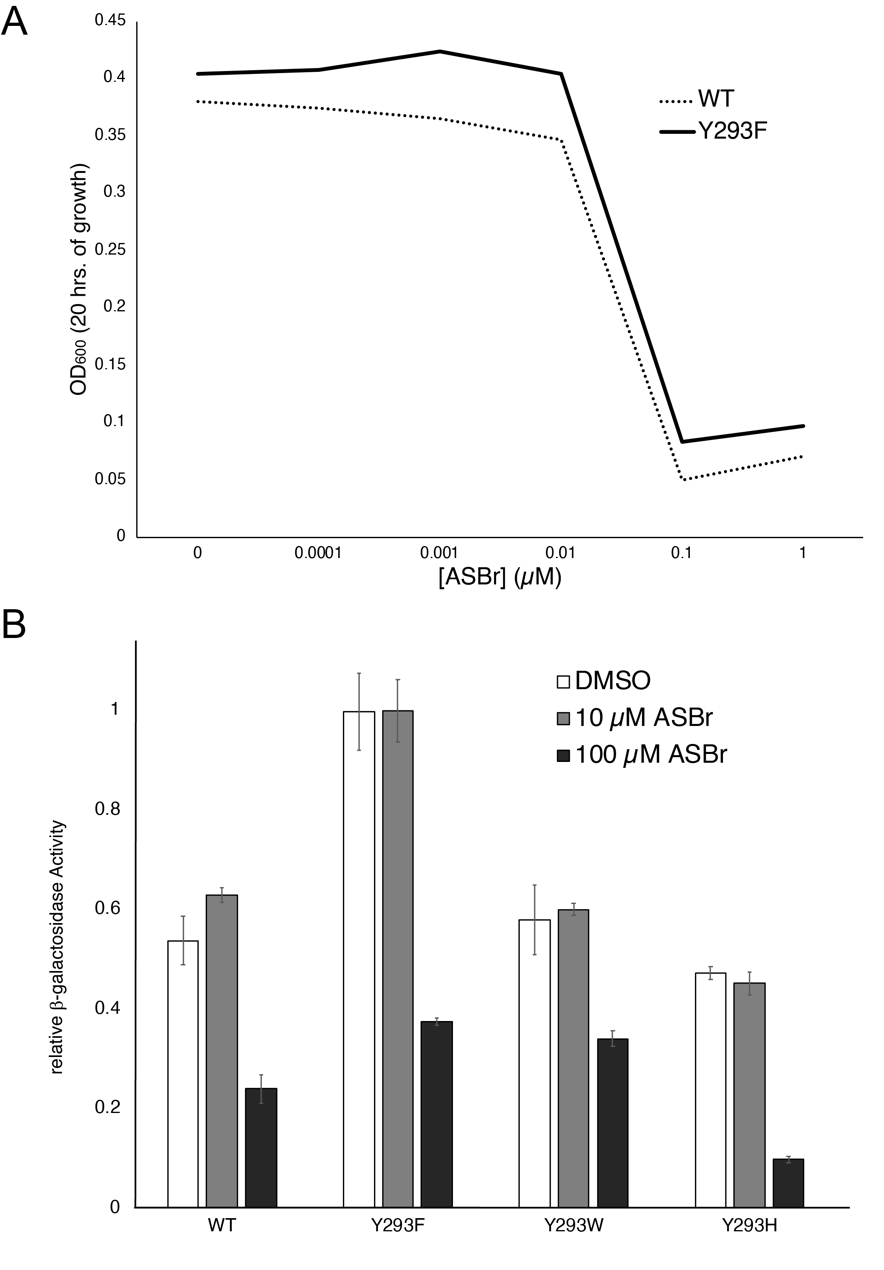 Figure S6. Putative AS binding sites in the Linker region of VirA. Each binding site was determined using the GOLD modeling program. (A) Docking of AS in the W355 binding pocket (position 1a in Fig. 5A) with the W355 pointing outward (see Fig. 5B), as in the Phyre2 model. (B) Docking of AS in the W355 binding pocket (position 1b in Fig. 5A) with the W355 pointing inward (see Fig. 5B), as in the AlphaFold model. (C) Docking of AS in the R444 cavity (position 2 in Fig. 5A). (D) Docking of AS in the Q427 cavity (position 3 in Fig. 5A). (E) Docking of AS in the R454 cavity (position 4 in Fig. 5A).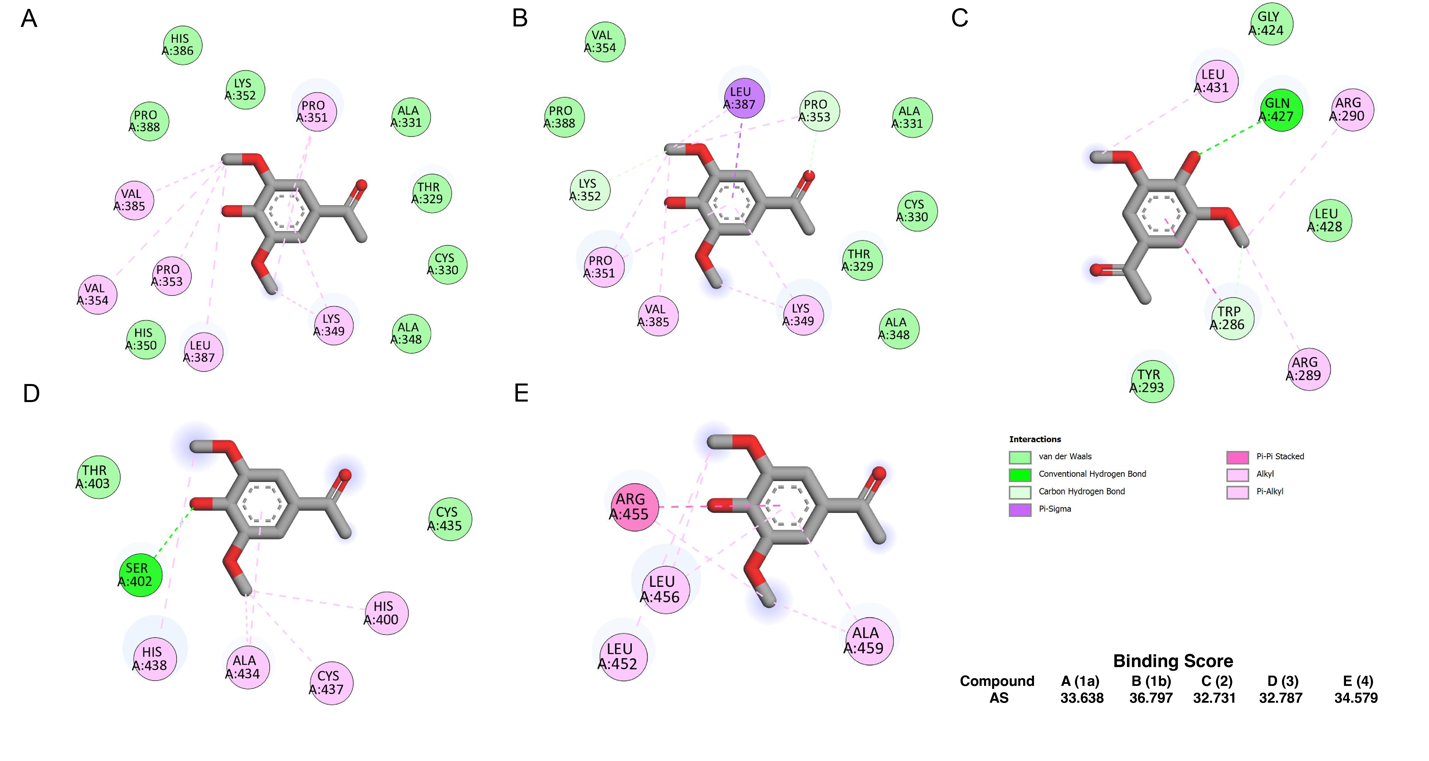 Figure S7. Modeled interaction between VirA regions (A) The AlphaFold modeled structure of VirA (UniProt P07168) predicts a potential interaction between Q427, R289, and Y5. (B) A closer view of the interaction between these three amino acids, which may allow for further regulation of VirA signal perception.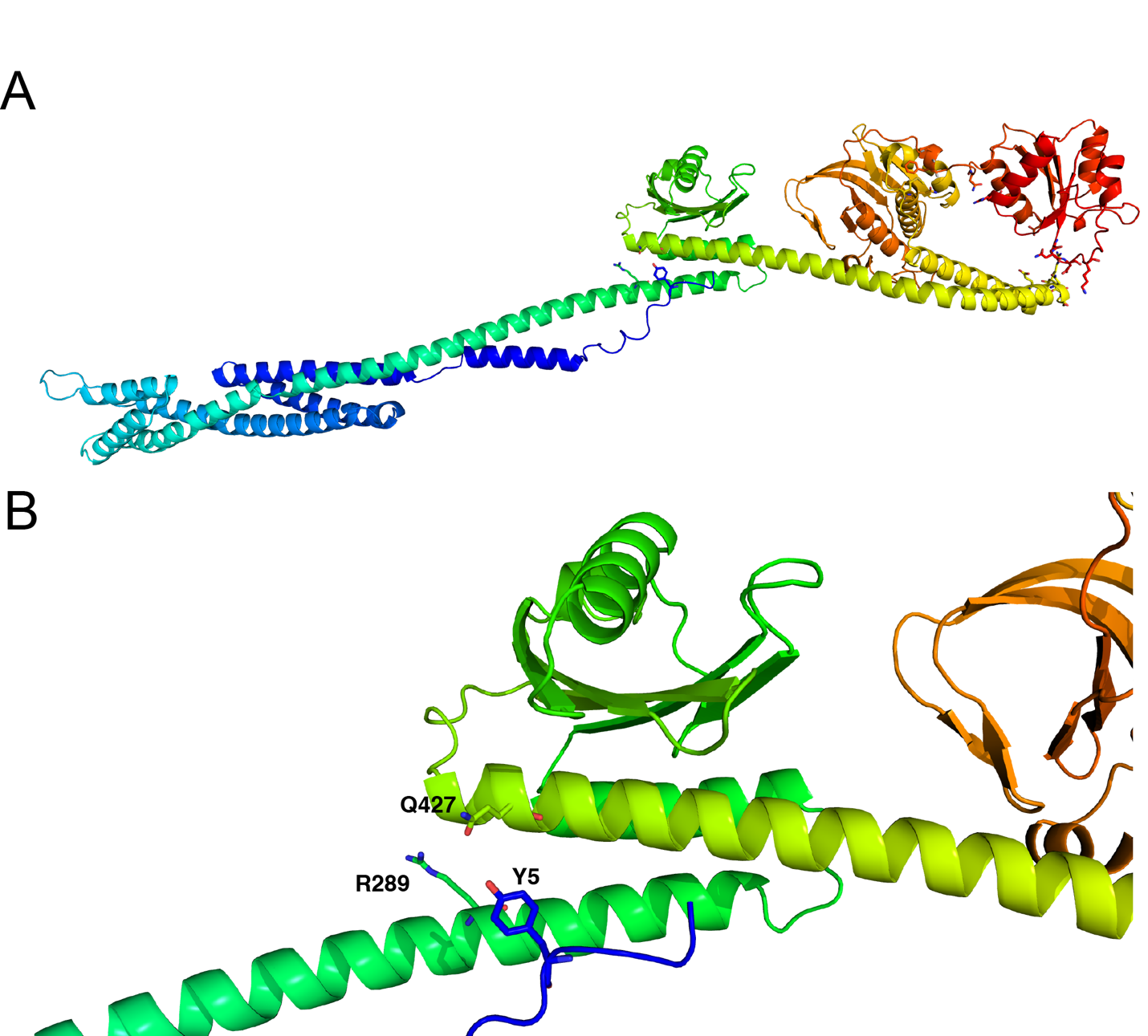 PrimerCharacteristicSequence (5’3’) (Tailed primer, mutation, insertion, restriction site, stop)DP164VirA_revGCGGTACCTCACTACGTCTTGATTTTGGTTAGDP204VirA_forGAGGATCCATGAACGGAAGATATTCACCGACGDP270W355A_forAAA CCT GTG GCG GAC GAC AGC GTG CTA CGC GAA ATA GTC TCT CGT ACCDP271W355A_revCAC GCT GTC GTC CGC CAC AGG TTT TGG GTG TTT CGC ACC GAA TGT TTCDP276aa354-357_forCTA CGC GAA ATA GTC TCT CGT ACCDP277aa354-357_revTGG GTG TTT CGC ACC GAA TGT TTCDP278Y293A_forGAT GCA GAA GAG CTA ATC AAA GAG ATC GGA GTA TGT TTT GAA GGT GAG DP279Y293A_revGAT CTC TTT GAT TAG CTC TTC TGC ATC TAA ACG CCG CGC TAA CCA ATCDP280Y293G_forGAT GGA GAA GAG CTA ATC AAA GAG ATC GGA GTA TGT TTT GAA GGT GAG DP281Y293G_revGAT CTC TTT GAT TAG CTC TTC TCC ATC TAA ACG CCG CGC TAA CCA ATCDP286Insertion of 3 Ala after 280_forCTA GCA GCA GCA CGC AAA AAA ACC GAT TGG TTA GCG CGG CGT TTA GAT TAC GAA GAGDP287Insertion of 3 Ala after 280_forCGG CGT TTA GAT TAC GAA GAGDP288Insertion of 3 Ala after 280_revCGC TAA CCA ATC GGT TTT TTT GCG TGC TGC TGC TAG CCT ATA GAC TAA GGT GAT GATDP289Insertion of 3 Ala after 280_revCCT ATA GAC TAA GGT GAT GATDP292Y293P_forGAT CCG GAA GAG CTA ATC AAA GAG ATC GGA GTA TGT TTT GAA GGT GAGDP293Y293P_revGAT CTC TTT GAT TAG CTC TTC CGG ATC TAA ACG CCG CGC TAA CCA ATCDP294Insertion of 3 Ala after 285_forGAT GCA GCA GCA TGG TTA GCG CGG CGT TTA GAT TAC GAA GAG CTA ATC AAA GAGDP295Insertion of 3 Ala after 285_forGAA GAG CTA ATC AAA GAG ATCDP296Insertion of 3 Ala after 285_revATC TAA ACG CCG CGC TAA CCA TGC TGC TGC ATC GGT TTT TTT GCG TAG CCT ATADP297Insertion of 3 Ala after 285_revGGT TTT TTT GCG TAG CCT ATADP298Insertion of 3 Ala after 293_forTAC GCA GCA GCA GAA GAG CTA ATC AAA GAG ATC GGA GTA TGTDP299Insertion of 3 Ala after 293_forATC AAA GAG ATC GGA GTA TGTDP300Insertion of 3 Ala after 293_revGAT CTC TTT GAT TAG CTC TTC TGC TGC TGC GTA ATC TAA ACG CCG CGC TAADP301Insertion of 3 Ala after 293_revATC TAA ACG CCG CGC TAADP318W355F_forAAA CCT GTG TTC GAC GAC AGC GTG CTA CGC GAA ATA GTC TCT CGT ACCDP319W355F_revCAC GCT GTC GTC GAA CAC AGG TTT TGG GTG TTT CGC ACC GAA TGT TTC